ANNEXE 4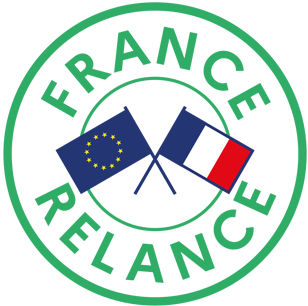 Investissements dans le cadre des Projets Alimentaires Territoriaux (PAT)Validation du projet d’investissements par le porteur de PATNom du PAT : ………………………………………………………………………………………………………………………….	Région : …………………………………………………………………………………………………………………………………Structure porteuse du PAT : ………………………………………………………..…………..Adresse postale : ……………………………………………………………………………………………………………………	Courriel :………………………………………………………………………………………………………………………………..	Téléphone :…………………………………………………………………………………………………………………………...	Nom et coordonnées de la personne responsable de la structure (représentant légal) :……………………………………………………………………………………………………………………………………………………..Je, soussigné (nom et prénom du représentant légal) : ……………………………………………………………………(Cochez les cases)Certifie :Que le PAT susnommé est reconnu par le ministère de l’Agriculture et de l’Alimentation □ En niveau 1□ En niveau 2Ou Que le demande de reconnaissance du PAT susnommé par le ministère de l’Agriculture et de l’Alimentation a été déposée à la DAAF de Guadeloupe en date du …………………………….Valide : Que le projet d’investissements intitulé ……………………………………………………………… et présenté par (nom de la structure) ………………………………………………., en collaboration avec (noms des structures partenaires) ……………………………………………………………………………………………………………………………………………………………………………………………………………………………………………………………………………… se déroule dans le cadre du PAT susnommé et concourt à ses objectifs. Soutient la demande de subvention présenté par (nom de la structure porteuse du projet d’investissements) ………………………………………………………………… à l’appel à candidatures 2021 pour des projets d’investissements dans le cadre des PAT, lancé par l’Etat dans le cadre du plan France Relance. Fait à 		      le					Signature du demandeur :(Nom et Prénom du représentant légal de la structure, cachet)